     Сегодня  в  Центре развития  предпринимательства  прошел день открытых дверей  для  индивидуальных предпринимателей  по вопросам  сбора  документов для получения субсидий  из регионального бюджета. Встреча состоялась в рамках проведения восьмой недели региональной акции «Годовой марафон развития финансовой грамотности и налоговой культуры».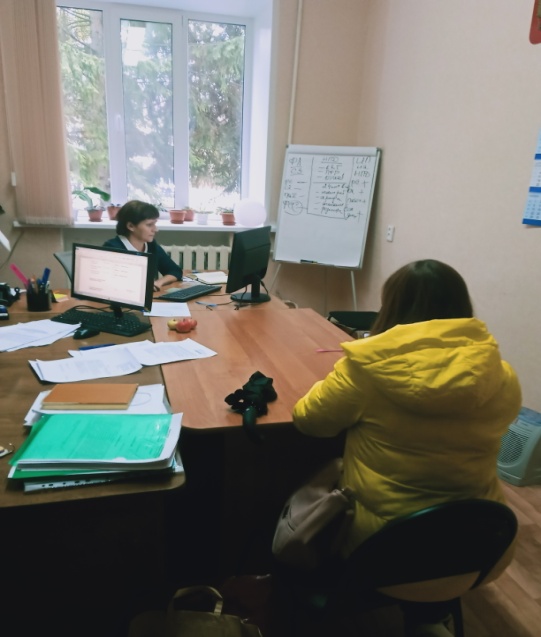 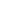 